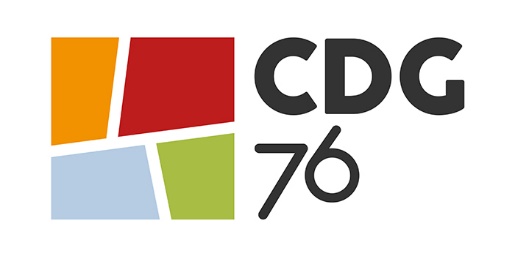 Dossier de refus de titularisationde l’agent stagiaireFin de détachement pour stageRéintégration dans l’emploi d’origineTout dossier présenté devant la Commission Administrative Paritaire doit comporter :L’imprimé sur lequel sera apposé l’avis de la Commission Administrative Paritaire	p. 3La fiche de renseignements d’état civil.	p. 4La fiche de renseignements sur la situation professionnelle de l’agent.	p. 5accompagnée de la copie de la fiche de notation de l’année de stage en coursLe rapport daté et circonstancié du Maire (ou du Président) de la collectivité expliquant les motifs de la décision prise et comportant la date prévue de la fin de stage et la signature de l’employeur 	p. 6-7L’attestation signée par l’agent attestant avoir eu connaissance du présent dossier.	p. 8
 A        B        CPROPOSITION DE REFUS DE TITULARISATIONAPRES DETACHEMENT POUR STAGECollectivitÉ ou Etablissement public :Agent :	Situation actuelle :Date d’effet du refus de titularisation envisagé : AVIS DE LA C.A.P.   FAVORABLE     -       DÉFAVORABLE Extrait du procès-verbal du ……./……./……… Observations : 	Le Président délégué de laCommission Administrative Paritaire	Fait à…………………………..	Le……………………………….	L’autorité territorialeÉTAT CIVIL DE L’AGENTNOM :	PRÉNOM :		DATE DE NAISSANCE :	SITUATION FAMILIALE :		ENFANTS A CHARGE :	ADRESSE :	DIPLÔMES DÉTENUS PAR L’AGENT : 	FORMATIONS : 	SITUATION PROFESSIONNELLEDE L’AGENTRAPPORT SOUMIS A L’AVIS DE LA C.A.P.RELATIF A UN REFUS DE TITULARISATIONAPRES DETACHEMENT POUR STAGEFait à 	Le	Signature de l’autorité territorialeLe Maire / Le PrésidentJE, SOUSSIGNE(E),NOM : 	PRÉNOM :	GRADE :	Stagiaire depuis le ........./........./........ATTESTE :   avoir ÉtÉ informÉ (e)par l’autorité territoriale des motifs présentés auprès de la Commission Administrative Paritaire de catégorie ....., en vue de mon refus de titularisation dans le grade de détachement pour stage et de ma réintégration dans mon  emploi d’origine.   avoir eu accÈsà la communication de mon dossier administratif le ...../...../..... SOUHAITE	ou	 NE SOUHAITE PASsaisir par courrier :Monsieur le Président de laCommission Administrative ParitaireCENTRE DE GESTION40, Allée de la Ronce - ISNEAUVILLECS50072 
76235 BOIS-GUILLAUME Cedexpour lui faire connaître d’éventuelles observations,SOUS COUVERT DE L’AUTORITÉ TERRITORIALEet ce, obligatoirement avant la réunion de la Commission Administrative Paritaire *	Fait à ............................................	Le .........................	Signature de l’agent*TOUTE OBSERVATION PARVENUE APRÈS LA DATE DE LA COMMISSION ADMINISTRATIVE PARITAIRE NE SERA PAS PRISE EN COMPTEGRADE :CONCOURS PROFESSIONNELS DONT L’AGENT EST TITULAIRE :DATE(S) D’OBTENTION :DATE DE MISE EN STAGE : 	_______/_______/_______ABSENCES POUR FAITS DE MALADIE AU COURS DU STAGE :(Bien vouloir joindre les certificats médicaux d’arrêt de travail)A.COLLECTIVITÉ / ETABLISSEMENT PUBLIC :	B.AGENT :Nom – Prénom : 	Date de naissance :	Date de recrutement stagiaire :	Grade :	Service d’affectation :	Effectif du service :	Effectif de la collectivité :	Descriptif des fonctions exercées : 	C.APPRÉCIATIONS SUR LA MANIÈRE DE SERVIR :CONNAISSANCES PROFESSIONNELLES :	EXÉCUTION, INITIATIVE, RAPIDITÉ ET FINITION :	TRAVAIL EN COMMUN, RELATIONS AVEC LE PUBLIC :	RENSEIGNEMENTS COMPLÉMENTAIRES :	D.MOTIVATIONS DE LA DEMANDE (1)	(1) Un rapport complémentaire peut être annexé au présent document